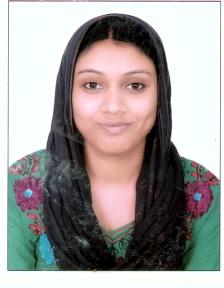                                                                                                                                                                                                                                                                 PERSONAL DETAILS                                                                                      KNOWLEDGE OF LANGUAGES: HIGHER EDUCATION:current employment:                                           PREVIOUS EMPLOYMENT:                                 medical registration:Skill SET:Hospital information system (HIS)Computerized Patient Record System (CPRS)Bar Code Medication Administration (BCMA)Excellent knowledge in procedures Like,     CRANIOTOMYANURISMVP SHUNTLAMINECTOMYDISECTOMYENTTONSILECTOMYMASTOIDECTOMYTYMPANOPLASTYSEPTOPLASTYFESSTHYRODOCTOMYLAPROSCOPY     COMANDO    MASTECTOMY    WIPLES   WERTHIMS    SKIN GRAFTING   HAIR TRANSPLANTGASTRO JEJUNOSTOMYOESOPHAGECTOMYHEMICOLECTOMY   FLAP COVERING     TKR     THR    INTERLOCKING    DHS    AUSTINE MORE PROSTHESIS   HEMIORTHOPLASTY    LAP CHOLE    LAP B/L TUBAL LIGATION     LAP HERNIA    LAP APPENDECTOMY    TLH   LSCS   LAVH  TUBAL LIGATIONABDOMINAL HYSTRECTOMYD&C VAGINAL HYSTRECTOMYHYSTROSCOPYDIAGNOSTIC LAPROSCOPIC CYSTECTOMY    MAFT    MIPH   CARDIOMAYOTOMY   PHACO  PTERGYMStrengths: Willingness to learn                         Believe in maintaining high standard or workAbility to work under pressureAbility to make right decisions on timePositive AttitudeDECLARATION:I hereby declare that the above furnished information is true to the best of my knowledge.Place: Delhi, INDIADate:                                                                                   FOUSIA PK NameFOUSIA P.KSpecialtyHEAD NURSE  ( NEURO, ONCOLOGY, ORTHO, LABOUR OT,UROLOGY,OPHTHAL, LAPROSCOPIC, PLASTICSURGERY,ENT AND  GENERAL OT )Total Experience9 YEARHome AddressCAHRUVILAPUTHENVEEDU ,PANNIVIZHA, ANANDAPPALLY P.O ADOOR PATHANAMTHITTA (DIST) KERALA INDIAPassport NoE-mailFousiyapk99@gmail.comSkype IDFousiya.nissar49Telephone (mobile)+675 76167654Date of Birth19-12-1986NationalityINDIANGenderFEMALEReligionMUSLIM, ISLAMMarital StatusMARRIEDLanguage Level of knowledgeEnglishFluentHindiFluentMalayalamFluentToName and location of universitySubject or specialtyLevel of course2007Karnataka State Deploma Nursing Examination BoardGeneral Nursing and Midwifery NursingPassed2004Higher Secondary ExaminationKerala StatePLUS TWOPassed2002Kerala Educational BoardSecondary School Leaving CertificatePassedFromToEmployerLocationPosition24-4-2015Till datePACIFIC INTERNATIONAL HOSPITAL    PORT MORESBY PAPUA NEW GUINEASUPERVISER (GENERAL&   ORTHO  OT)FromToEmployerLocationPosition13-01-201328-10-2014AL SADAR HOSPITALBAGDHAD IRAQ SENIOR STAFF NURSE25-11-20109-02-2013BATRA MEDICAL AND RESERCH CENTERENEW DELHI, INDIAStaff Nurse(NEURO+ GENERAL OT)01-09-200901-10-2010SEVANA HOSPITALPATTAMBYKERALAStaff Nurse(NEURO& GENERAL OT)10-04-200806-08-2009MATA CHANAN DEVI HOSPITALNEW DELHI, INDIAStaff Nurse(GENERAL OT)Karnataka nursing councilRegistered on: 2007Delhi nursing councilRegistered on: 2009